Sanjiv Kumar Dhiman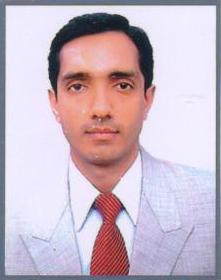 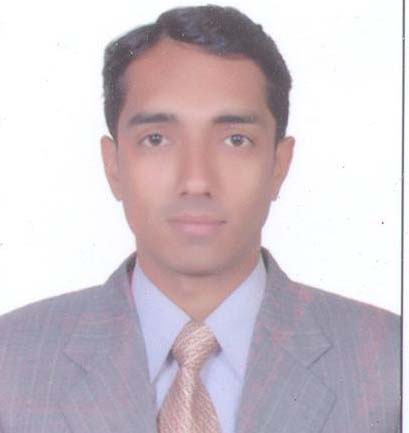 ADDRESS:S / o Sh. Gian Chand H.No.2082/797, Sector - 10,Badala Road,  KHARAR,District-Mohali,PUNJAB Pin – 140301INDIA.Mobile : +91-94174-92308E-Mail = Sanju_dh531981@yahoo.comObjective:ProfessionalQualification:Academic Qualification:“If given a chance I will work with my sincere efforts towards my organization and use my skills in the best possible way for achieving the organization’s goals”.Post Graduate Diploma in Accommodation Operation & Management from I.H.M. Kufri, Shimla.(H.P.)  in May 2004 Under National Council for Hotel Management & Catering Technology PUSA. New Delhi.Post Graduate Diploma in Computer Application from Punjab Technical University, Jalandhar in 2002-2003.Graduation from Panjab University, Chandigarh in April 2001 Senior Secondary from HPBSE, in March 1998.Matriculation from HPBSE, in March 1996.Professional experience:Presently Working with “Moksha Himalaya Spa Resort Parwanoo Himachal Pardesh” (A unit of Asia Resorts Limited) as a “ Front Office Manager” in Front Office Department From 2nd August 2019 To Till Date.Worked with “Country Inn & Suites By Radisson Bathinda Punjab” (A Radisson Group of Hotels) as a “ Front Office Manager”  in Front Office Department From 7th April 2017 To 31st July 2019.Worked with “Country Inn & Suites By Radisson Sector – 12 Gurgaon” (A Radisson  Group of Hotels) as a “Duty Manager”  in Front Office Department From 15th Jan 2016 To 15th March 2017.Worked with “ALOFT CHANDIGARH” (A Starwood Group of Hotels) as a “Front Office Executive” and “SPG Champion” in Front Office Department From 1st June 2013 To 9th Sept. 2015.(Pre-Opening Team Member) Worked with “ALOFT CHANDIGARH” (A Starwood Group of Hotels) as a “Front Office Supervisor” in Front Office Department From 1st Sept 2011 To 31st May - 2013.(Pre - Opening Team Member) Worked with "RAMADA JALANDHAR CITY CENTRE” (A Wyndham Group of Hotels) as a “Tr. Front Office Supervisor” in Front Office Department From 15th Jan. 2011 To 30th Aug.2011.Worked with “TAJ CHANDIGARH”   (A TAJ Group of Hotels) as a “Front Office Assistant” in Front Office Department From 27thAug. 2007 To 27th Aug. 2010. (Pre – Opening Team Member)  Done six months Industrial Training From 1st June 2004 to 30th Nov. 2004. & Worked with “THE DESTINATION” (A Best Western Group of Hotels) A Luxury Resort. Kandaghat, Shimla. (H.P.) as a “Front Office Assistant” From 1st Dec. 2004 to 3rd July 2006Received Appreciation Letter “Bravo Award” at Country Inn & Suites By Carlson Sector – 12 Gurgaon.Achieved SPG Enrollment Goal in the 2014 as SPG Champion at Aloft Chandigarh Zirakpur.Received Appreciation Letter “Star Performer” for the Quarter Jan-2013To March – 2013 and Many More at Aloft Chandigarh Zirakpur.Hotel Software =HOST, FIDELIO 6.24, PROLOGIC-WISHNET, OPERA 5.0. , IDS 6.5 & FCS E – Connect.          Passport No.M 3229778Personal Information:Father Name                   :                  Sh. Gian Chand.Date of Birth                   :                  05-03-1981.Sex                                    :                  Male.Martial Status                 :                  Married.Nationality                       :                  Indian.Languages Known          :                  English, Hindi, and Punjabi.Hobbies                            :                   Playing Cricket, Listening Music.Declaration:I hereby declare that the information furnished above is true to the best of my knowledge.Date                                                                               Signature: